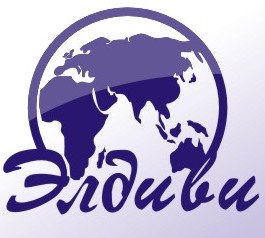 БАМБЕРГ–ЦЮРИХ – РЕЙНСКИЙ ВОДОПАД* – ШТАЙН АМ РАЙН* - ЖЕНЕВА - ШВЕЙЦАРСКАЯ РИВЬЕРА* - БЕРНСКИЕ АЛЬПЫ – БЕРН – ПЕРЕВАЛ СЕН ГОТАРД* – БЕЛЛИНЦОНА* – ЛУГАНО* - ЛЮЦЕРН –ЛИХТЕНШТЕЙН - НЮРНБЕРГДаты выезда: 29.04.2017Продолжительность тура: 9 дней/1 ночной переезд, 1 ночлег в Польше, 2 ночлега в Германии, 1 ночлег во Франции, 3 ночлега в Швейцарии Проезд: комфортабельный автобус (аудио, видео)Проживание: отели**-*** в Чехии, Германии, Франции и Швейцарии. Размещение в 2-3-х местных номерах с удобствами.Питание: завтраки в отеляхПРОГРАММА ТУРАВ стоимость входит: проезд автобусом (аудио-видео), 1 ночлег в Польше, 2 ночлега в Германии, 1 ночлег во Франции, 3 ночлега в Швейцарии, завтраки в отелях, экскурсионное обслуживание без входных билетов.Дополнительно оплачиваются: консульский консульский сбор (для граждан РБ - 60€), медицинскую страховку 3 €, входные билеты в музеи и картинные галереи, факультативные экскурсии, наушники во время проведения экскурсий (2-3 евро с человека за 1 экскурсию).1 деньВыезд из Минска в 5.00. Транзит по территории РП. Ночлег в транзитном отеле в Чехии.2 деньЗавтрак. Отъезд в Бамберг (Германия). Экскурсия по Старому городу: крепость Альтенбург, Бамбергский собор, Старая ратуша на острове реки Регниц,  квартал «Маленькая Венеция» и др.  В свободное время можно попробовать оригинальное копчёное пиво Rauchbier, которое здесь варят. Ночлег в Южной Германии.3 деньЗавтрак. Выезд в Швейцарию. Обзорная пешеходная экскурсия по Цюриху: Собор Гроссмюнстер, винная площадь, холм Линдерхоф,собор Святого Петра, церковь Фраумюстер. улица Банхофштрассе. Свободное время. Для желающих за дополнительную оплату 20 € предлагается экскурсия с осмотром Рейнского водопада и городка Штайн-ам-Райн.  Рейнский водопад - самый большой водопад Европы (высота , ширина ). Штайн-ам-Райн – средневековый сказочный городок на Рейне, многие фасады домов которого живописно расписаны. Возвращение в Цюрих. Выезд на ночлег в районе Женевы.4 деньЗавтрак. Обзорная экскурсия по Женеве: район международных организаций, набережная Женевского озера с Женевским фонтаном и цветочными часами, Стена Реформации, площадь Бург де Фур, ратуша и др.  Свободное время. Для желающих за дополнительную оплату 30 € предлагается экскурсия по Швейцарской Ривьере (побережью Женевского озера) с осмотром Шильонского замка и курортов Лозанна, Вевей, Монтрё. Шильонский замок - романтическая крепость 13 века, воспета Байроном в поэме «Шиольский узник» (билет 10 €). Монтрё – уникальный курорт, где черпали вдохновение Руссо, Стравинский, Владимир Набоков и другие. Вевей -  курорт, штаб-квартира компании «Нестле». Прогулка на набережную к памятнику Чарли Чаплину. Лозанна – город-курорт. Остановка на набережной у музея Олимпийского движения.  Ночлег в Швейцарии5 деньЗавтрак. Выезд в Бернские Альпы. Остановка в городке Мейринген, рядом с которым находится знаменитый Рейхенбахский водопад (место схватки Шерлока Холмса с профессором Мариарти). Переезд в долину Лаутербрюннена, которую называют долиной 72 водопадов. Свободное время для осмотра городка Лаутенбрюннен и Штауббахского водопада (высота 300 метров). Желающие могут подняться на горном трамвае в высокогорную деревушку Мюррен, откуда открывается прекрасная панорама на вершины Бернских Альп - горы Юнгфрау (4158 м) .  Мёнх (4099 м), и Айгер (3970 м) (ж/д билет 20 €). Посещение города-курорта Интерлакен, расположенного между озёрами Тун и Бриенц (самый популярный швейцарский курорт для любителей отдыха в горах).	Выезд в Берн – столицу Швейцарской конфедерации. Экскурсия по старому городу: часовая башня, кафедральный собор, Ратуша, Федеральный дворец, скульптурные фонтаны и др. Ночлег в Швейцарии.6 деньЗавтрак. Свободное время в Люцерне. Для желающих за дополнительную оплату 30 € предлагается экскурсия в итальянскую часть Швейцарии - кантон Тичино: Сан-Готарский перевал, Беллинцона и ее замки, Лугано. Сен-Готард - перевал (2108 м), остановка у «Чёрного моста» и осмотр высокогорной деревушки Андерматт. Беллинцона - столица кантона Тичино. Внешний осмотр замков  Кастельгранде, Монтебелло и Сассо-Корбаро. Город-курорт Лугано – экскурсия по швейцарскому «Монте-Карло».  Свободное время. Возвращение в отель через Готарский туннель (длинна 17 км).7 деньЗавтрак. Выезд в Люцерн. Город живописно расположен на берегу озера Фирвальдштетзе (озера четырех кантонов) и реки Ройс. Осмотр старой части города, мостов Каппельбрюке (самый древний деревянный мост в Европе) и Шпрейербрюке, церкви Езуитов и памятника «Умирающий лев». Свободное время.Выезд в Вадуц -  столицу княжества Лихтенштейн.  Прогулка по улице Штадтле – главной улице Вадуца и   внешний осмотр замка княжеской семьи (известен с XIV века). Свободное время. Выезд и ночлег в Южной Германии.8 деньЗавтрак. Обзорная пешеходная экскурсия по городу Нюрнберг (Германия): замок Кайзербург, средневековые улочки старого города, дом Албрехта Дюрера, Рыночная площадь со знаменитым фонтаном-колодцем и церковью Девы Марии, церкви Св. Себальда и Св. Лаврентия. Свободное время. Выезд в Минск. Ночной переезд.9 деньПрибытие в Минск во второй половине дня.СТОИМОСТЬ ТУРАМесто в 2-3-х местном номереОдноместныйСТОИМОСТЬ ТУРА535€ + 600 000 рублей685€ + 600 000 рублей 